ИНФОРМАЦИЯ О ПРОВЕДЕНИИ СОЦИАЛЬНО-ПСИХОЛОГИЧЕСКОГО ТЕСТИРОВАНИЯ В 2023-2024 УЧЕБНОМ ГОДУ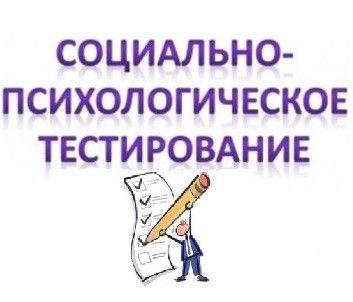 Уважаемые родители!
В образовательных организациях Российской Федерации ежегодно проводится масштабное тестирование социально значимых характеристик личности современных детей и подростков. Тестированию подлежат обучающиеся всех без исключения общеобразовательных организаций и профессиональных образовательных организаций, а также образовательных организаций высшего образования.
Тестирование позволяет определить у обучающихся образовательных организаций наиболее сильные и ресурсные стороны личности, специфические поведенческие реакции в стрессовой ситуации, различные формы рискованного поведения. Анализ результатов поможет организовать индивидуальные профилактические и коррекционные мероприятия для обеспечения благополучия личности обучающихся, оказать своевременную психолого-педагогическую помощь и поддержку.
Методика тестирования включает перечень вопросов на понятном для обучающихся языке. Длительность проведения учитывает возрастные особенности участников тестирования и не превышает одного урока. Задача обучающегося – внимательно прочитать вопрос и выбрать вариант ответа. Правильных или неправильных ответов на вопросы не существует. Количественный подсчёт осуществляется автоматически, что обеспечивает точность оценки.
  Согласие на участие ребёнка в тестировании – это возможность вам удержать в поле своего внимания вопросы рисков и безопасного образа жизни детей и подростков.
   Вы как законные представители своих детей имеете возможность задать любые вопросы, связанные с процедурой тестирования. По окончании проведения тестирования и обработки ответов вы сможете обратиться за результатами к организаторам (педагогу-психологу образовательной организации) и получить соответствующие рекомендации.

Ответы на типичные вопросы и опасения родителей, связанные с социально-психологическим тестированием.

1. Какие последствия могут быть для семьи, если ребёнок попадёт в группу риска?
«Социально-психологическое тестирование служит точному определению направленности и содержания профилактической работы с обучающимися, что позволяет оказывать им своевременную адресную психолого-педагогическую помощь».

2. Могут ли по результатам диагностики «поставить ребёнка на учёт» в соответствующих органах?
«Результаты тестирования не являются фактическим или юридическим основанием для постановки тестируемого на какой-либо вид учёта (внутришкольный, наркологический и т.п. или для постановки какого-либо диагноза).     При желании обучающегося или его родителей результаты тестирования могут лишь мотивировать их самостоятельно обратиться за консультацией к профильным специалистам, а также воспользоваться предложениями по добровольному участию в программах или мероприятиях, направленных на развитие навыков личностно-доверительного общения, качеств личности, обеспечивающих оптимальную социально-психологическую адаптацию».

3. Зачем ребёнку это тестирование?
«Результаты диагностики позволяют обучающемуся получить информацию о самом себе, своих сильных и слабых сторонах, содействуя развитию навыков рефлексии, позволяющей адекватно оценивать потенциальные риски и обезопасить себя от них».

4. Кому будут переданы данные о результатах тестирования ребёнка?
«Все результаты тестирования строго конфиденциальны! Каждому обучающемуся, принимающему участие в тестировании, присваивается индивидуальный код участника, который делает невозможным персонификацию данных. Таким образом, персональные результаты могут быть доступны только нескольким лицам: самому обучающемуся (в адаптированном виде), родителю или законному представителю ребёнка, а также специалисту, который организует процесс тестирования в образовательной организации».